未就学児緊急点検対策一覧【岐阜市立恵光学園】【対策検討メンバー】施設、岐阜土木事務所道路課、岐阜市福祉部障がい福祉課、岐阜市基盤整備部道路維持課、岐阜北警察署交通課未就学児緊急点検対策箇所図【岐阜市立恵光学園】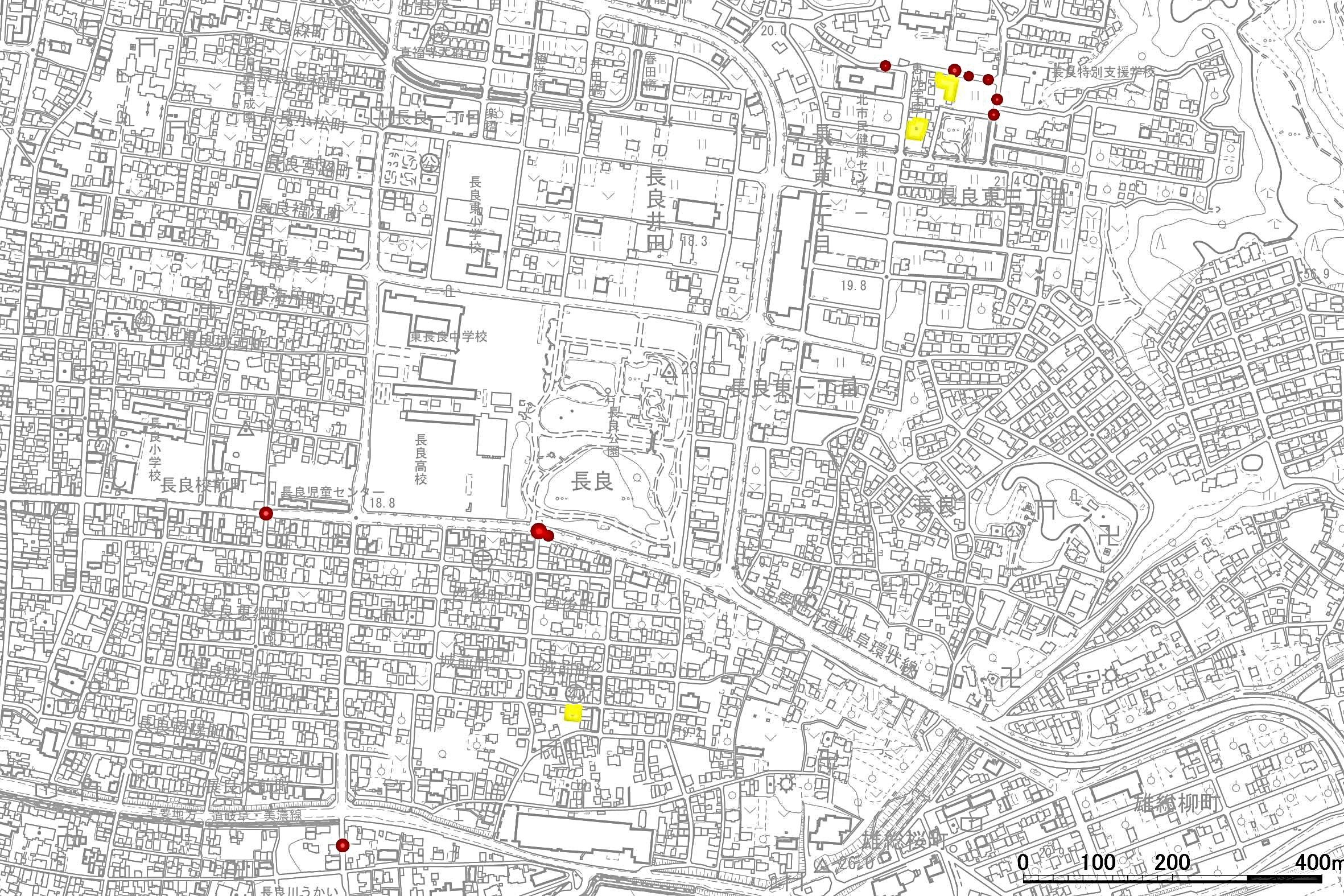 番号路線名箇所名・住所移動経路の状況・危険の内容対策内容事業主体対策年度1市道　尾花平瀬線長良東3丁目地先通路の安全対策路側帯の設置岐阜市R22市道　長良8号線長良(八幡町)地先通路の安全対策路側帯の設置岐阜市R23市道　長良北町雄総線長良公園前交差点交差点の安全対策防護柵の設置岐阜市R24市道　尾花平瀬線長良東3丁目地先通路の安全対策車線分離標の設置岐阜市R25市道　長良北町雄総線長良公園前交差点交差点の安全対策縁石ブロックの設置岐阜市R26（主）岐阜美濃線長良南町交差点防護柵なし防護柵設置岐阜県R27（主）岐阜美濃線長良丘1交差点防護柵なし防護柵設置岐阜県R28910